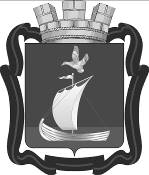 СОВЕТ ДЕПУТАТОВГОРОДСКОГО ПОСЕЛЕНИЯ КАНДАЛАКШАКАНДАЛАКШКОГО МУНИЦИПАЛЬНОГО РАЙОНАМУРМАНСКОЙ ОБЛАСТИПЯТОГО СОЗЫВАР Е Ш Е Н И Е от 29 августа 2023 года                                                                                                        № 402Об утверждении перечня имущества, предлагаемого к передаче из федеральной собственности в собственность муниципального образования городское поселение Кандалакша Кандалакшского муниципального района В соответствии со статьями 209, 215 Гражданского кодекса Российской Федерации, руководствуясь Федеральным законом от 06.10.2003 № 131-ФЗ «Об общих принципах организации местного самоуправления в Российской Федерации», Уставом муниципального образования городское поселение Кандалакша Кандалакшского муниципального района, Положением о муниципальной казне муниципального образования городское поселение Кандалакша Кандалакшского района, утвержденного решением Совета депутатов городского поселения Кандалакша Кандалакшского района от 26.02.2016 № 122, в связи с обращением Межрегионального территориального управления Федерального агентства по управлению государственным имуществом в Мурманской области и Республике Карелия,Совет депутатовгородского поселения КандалакшаКандалакшского муниципального районаМурманской областирешил:Утвердить перечень имущества, предлагаемого к передаче из федеральной собственности в собственность муниципального образования городское поселение Кандалакша Кандалакшского муниципального района (прилагается).         2. Опубликовать настоящее решение в официальном печатном издании органа местного самоуправления «Информационный бюллетень администрации муниципального образования Кандалакшский район» и разместить на официальном сайте муниципального образования городское поселение Кандалакша Кандалакшского муниципального района Мурманской области в информационно-телекоммуникационной сети «Интернет».          3. Настоящее решение вступает в силу со дня официального опубликования.Глава муниципального образования 		                     	                     Е.В. КовальчукПриложение № 1Утвержден решением Совета депутатовгородское поселение КандалакшаКандалакшского муниципального района Мурманской областиот «29»  августа  2023г. Перечень имущества, предлагаемого к передаче из федеральной собственности в собственность муниципального образования городское поселение Кандалакша Кандалакшского муниципального района№п.п.Полное наименование организацииЮридический адрес, ИНН организацииНаименование имуществаАдрес места нахождения имуществаИндивидуализирующие характеристики имущества123456Недвижимое имуществоНедвижимое имуществоНедвижимое имуществоНедвижимое имуществоНедвижимое имуществоНедвижимое имущество1--Участок ливневой канализации от колодца Кл4 до Кл21Российская Федерация, Мурманская область, муниципальный Кандалакшский район, городское поселение Кандалакша, город Кандалакша, улица ГорькогоПротяженность 451 м, кадастровый номер 51:18:0000000:7852, кадастровая стоимость 2 961 677,31 руб.